―　子どもと笑顔ですごせるように　－乳幼児（６才以下）の親子の集まりです土曜日のひと時、楽しくすごしましょう！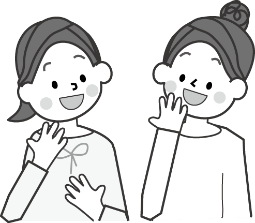 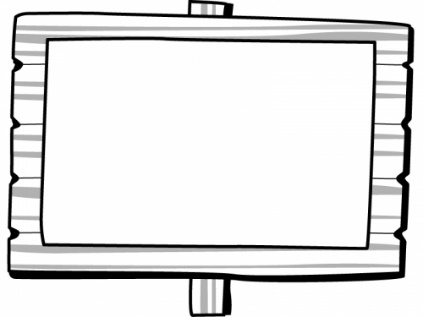 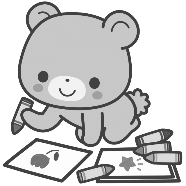 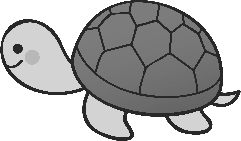 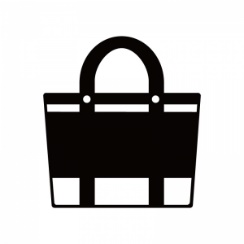 日　時	9月14日（土）10：00～12：30場　所	市川友の家　船橋市中野木1-20-20		TEL・FAX 047（474）7687　月水 10時～14時持ち物	おにぎり、お茶		※希望者には豚汁（大人100円　子ども50円）お問合せ、申し込み　090-8505-3678　山本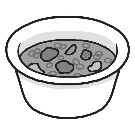 ※当日参加も可能ですが、人数把握の為9月10日（火）までに連絡をお願いします。